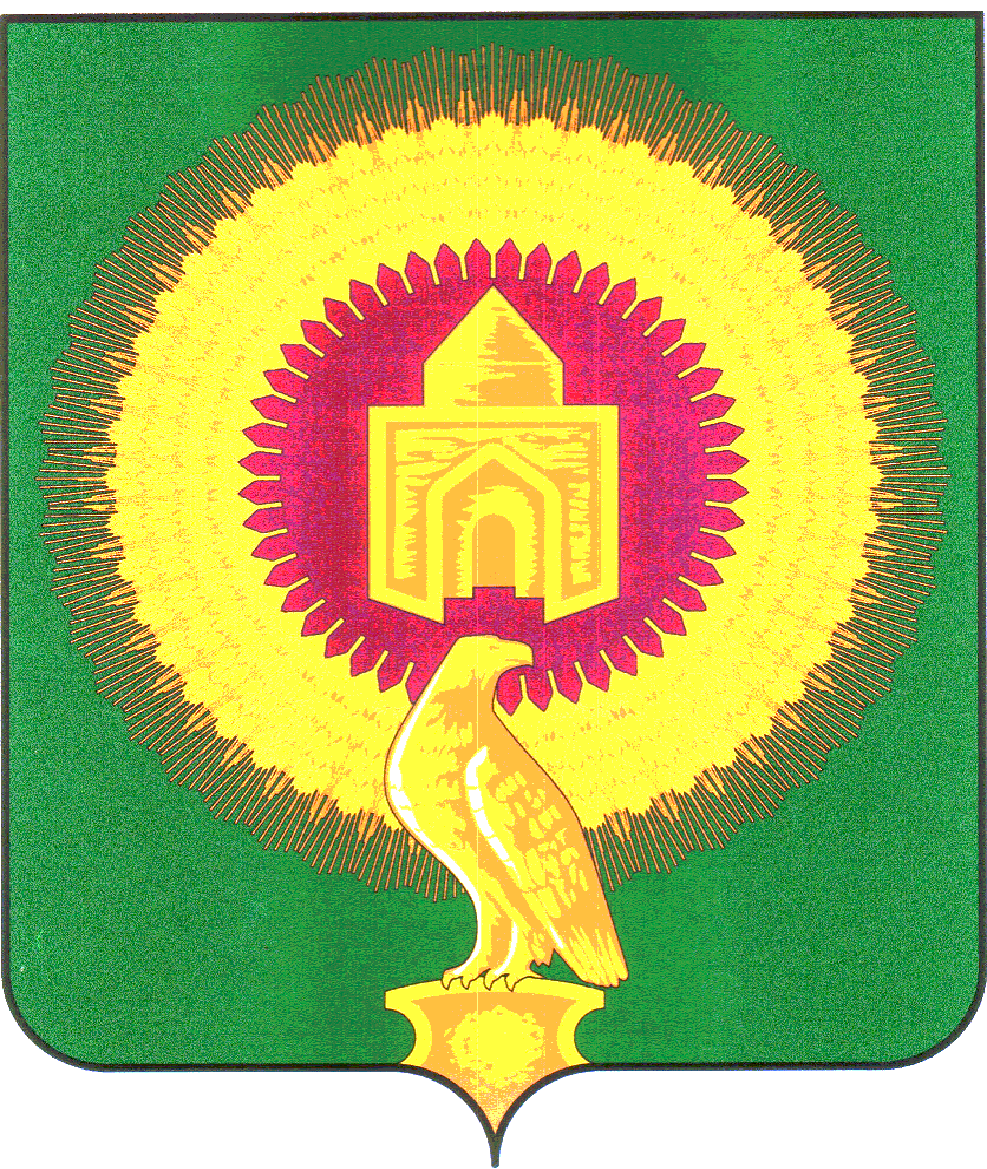 СОВЕТ ДЕПУТАТОВКАЗАНОВСКОГО СЕЛЬСКОГО ПОСЕЛЕНИЯВАРНЕНСКОГО МУНИЦИПАЛЬНОГО РАЙОНАЧЕЛЯБИНСКОЙ ОБЛАСТИРЕШЕНИЕот 31.05. 2022 года                                                                                   № 07п. КазановкаОб утверждении в новойредакции структурыАдминистрации Казановскогосельского поселенияСовет депутатов Казановского сельского поселенияРЕШАЕТ:1. Утвердить структуру Администрации Казановского сельского поселения в новой редакции согласно приложения к настоящему решению.2. Настоящее Решение вступает в силу с 01.06.2022года.Глава Казановскогосельского поселения:                                                                                 Коломыцева Т.Н.                                 Председатель Совета депутатовКазановского сельского поселения:                                                           Хасанова Р.У.Приложениек решению Совета депутатовКазановского сельского поселенияВарненского муниципального районаЧелябинской областиот 31.05.2022 года № 07Структура Администрации Казановского сельского поселенияИнспектор